OH   SOLEIL !!Technique : « rouleaux » très fins.Pour rouler…baguette droite assez fine( mais pas trop !!!) Papier glacé (catalogues, …) Sur les modèles suivants, nous avions utilisé des feuilles de 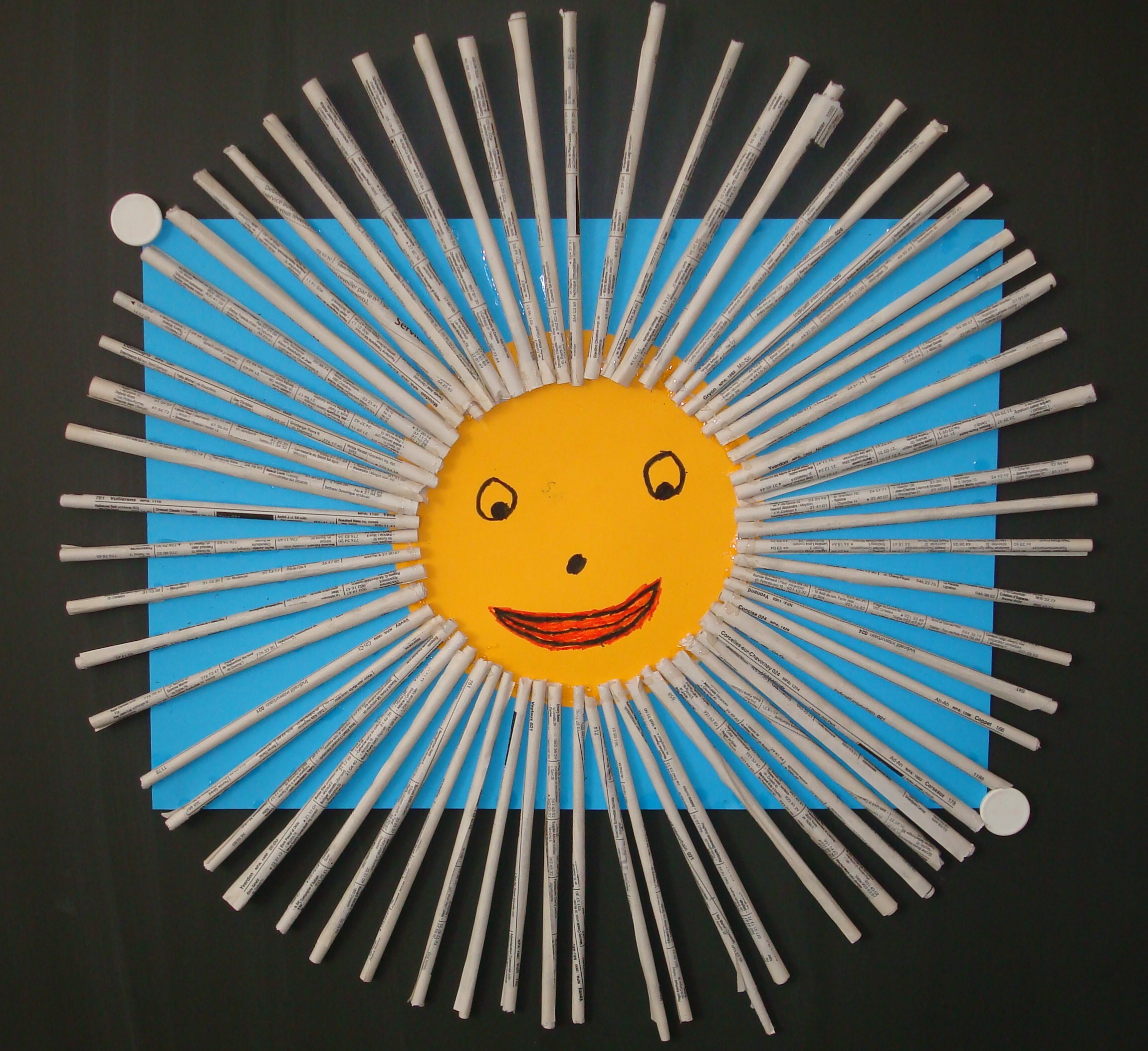                                                                   l’annuaire téléphonique.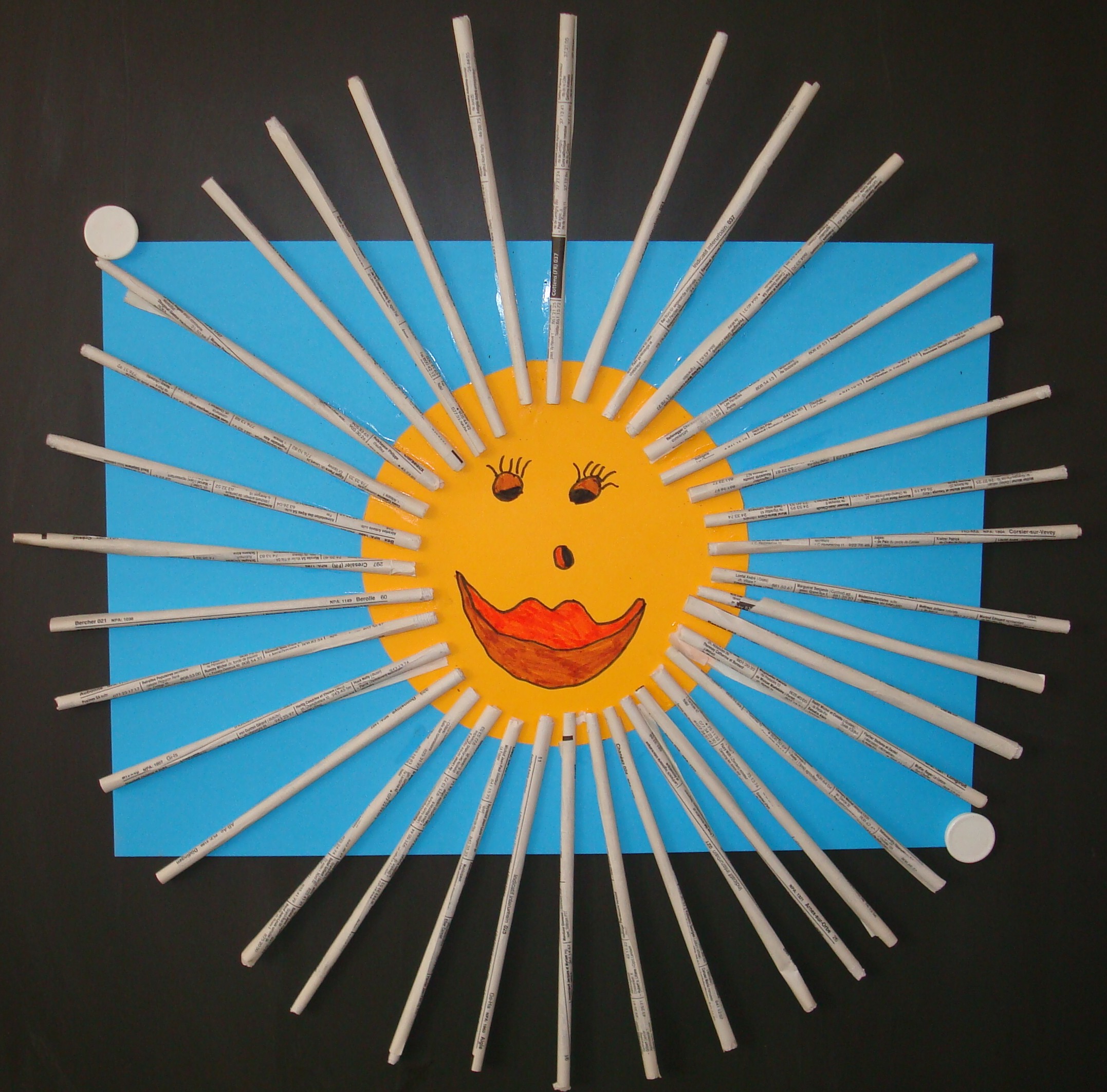 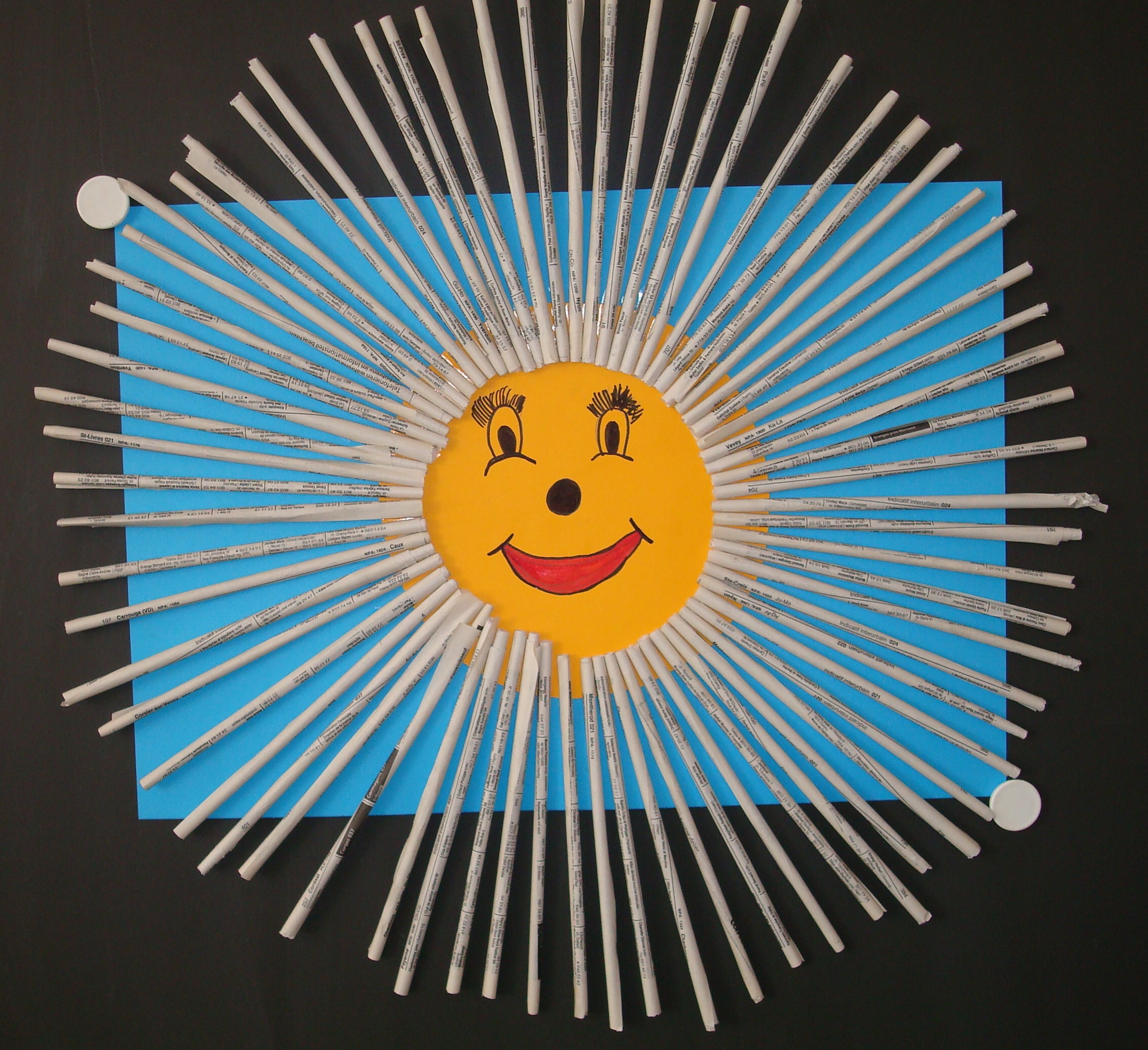 